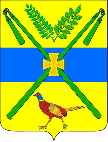 администрация ЧЕЛБАССКОго сельского поселенияКаневского РАЙОНАПОСТАНОВЛЕНИЕ(проект)от 										№ ст-ца ЧелбасскаяО внесении изменений в постановление администрации Челбасского сельского поселения Каневского района от 1 сентября 2017 года № 105 «Об утверждении Административного регламента по исполнению муниципальной функции по осуществлению муниципального контроля за соблюдением правил благоустройства на территории Челбасского сельского поселения Каневского района»В соответствии с Федеральным законом от 06 октября 2003 года № 131-ФЗ «Об общих принципах организации местного самоуправления в Российской Федерации», Федеральным законом от 26 декабря 2008 года № 294-ФЗ «О защите прав юридических лиц и индивидуальных предпринимателей при осуществлении государственного контроля (надзора) и муниципального контроля», Уставом Челбасского сельского поселения Каневского района, постановляю:1. Внести в постановление администрации Челбасского сельского поселения Каневского района от 1 сентября 2017 года № 105 «Об утверждении Административного регламента по исполнению муниципальной функции по осуществлению муниципального контроля за соблюдением правил благоустройства на территории Челбасского сельского поселения Каневского района», следующие изменения:- абзац 10 пункта 1.5.2 раздела 1 Административного регламента изложить в следующей редакции:«учитывать при определении мер, принимаемых по фактам выявленных нарушений, соответствие указанных мер тяжести нарушений, их потенциальной опасности для жизни, здоровья людей, для животных, растений, окружающей среды, объектов культурного наследия (памятников истории и культуры) народов Российской Федерации, музейных предметов и музейных коллекций, включенных в состав Музейного фонда Российской Федерации, особо ценных, в том числе уникальных, документов архивного фонда Российской Федерации, документов, имеющих особое историческое, научное, культурное значение, входящих в состав национального библиотечного фонда, безопасности государства, для возникновения чрезвычайных ситуаций природного и техногенного характера, а также не допускать необоснованное ограничение прав и законных интересов граждан, в том числе индивидуальных предпринимателей и юридических лиц;»;- абзац 2 пункта 2.3.1 раздела 2 Административного регламента изложить в следующей редакции:«В отношении одного субъекта малого предпринимательства общий срок проведения плановых выездных проверок не может превышать пятидесяти часов для малого предприятия и пятнадцати часов для микропредприятия в год.»;- абзац 13 пункта 3.2 раздела 3 Административного регламента изложить в следующей редакции:«В случае если для составления акта проверки необходимо получить заключения по результатам проведенных исследований, испытаний, специальных расследований, экспертиз, акт проверки составляется в срок, не превышающий трех рабочих дней после завершения мероприятий по контролю, и вручается руководителю, иному должностному лицу или уполномоченному представителю юридического лица, индивидуальному предпринимателю, его уполномоченному представителю под расписку либо направляется заказным почтовым отправлением с уведомлением о вручении, и (или) в форме электронного документа, подписанного усиленной квалифицированной электронной подписью лица, составившего данный акт (при условии согласия проверяемого лица на осуществление взаимодействия в электронной форме в рамках муниципального контроля), способом, обеспечивающим подтверждение получения указанного документа.»;- абзац 14 пункта 3.2 раздела 3 Административного регламента изложить в следующей редакции:«При этом уведомление о вручении и (или) иное подтверждение получения указанного документа приобщаются к экземпляру акта проверки, хранящемуся в деле органа муниципального контроля.».2. Общему отделу администрации Челбасского сельского поселения Каневского района (Бурдастая):2.1. Разместить настоящее постановление на официальном сайте Челбасского сельского поселения Каневского района в информационно-телекоммуникационной сети «Интернет» (http://www.chelbasskaya.ru/) в папке «Муниципальный контроль».2.2. Обеспечить официальное обнародование данного постановления.3. Контроль за выполнением настоящего постановления оставляю за собой.4. Постановление вступает в силу со дня его обнародования.Глава Челбасского сельского поселенияКаневского района 						      А.В.Козлов